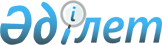 Қапшағай қалалық мәслихатының 2013 жылғы 20 желтоқсандағы "Қапшағай қаласының 2014-2016 жылдарға арналған бюджеті туралы" N 27-113 шешіміне өзгерістер енгізу туралы
					
			Күшін жойған
			
			
		
					Алматы облысы Қапшағай қалалық мәслихатының 2014 жылғы 15 қазандағы N 40-171 шешімі. Алматы облысының Әділет департаментінде 2014 жылы 24 қазанда N 2879 болып тіркелді. Күші жойылды - Алматы облысы Қапшағай қалалық мәслихатының 2015 жылғы 15 шілдедегі № 50-212 шешімімен      Ескерту. Күші жойылды - Алматы облысы Қапшағай қалалық мәслихатының 15.07.2015 № 50-212 шешімімен.

      РҚАО ескертпесі.

      Құжаттың мәтінінде түпнұсқасының пунктуациясы мен орфографиясы сақталған.

      2008 жылғы 4 желтоқсандағы Қазақстан Республикасы Бюджет кодексінің 106-бабының 4-тармағына, "Қазақстан Республикасындағы жергілікті мемлекеттік басқару және өзін-өзі басқару туралы" 2001 жылғы 23 қаңтардағы Қазақстан Республикасы Заңының 6-бабы 1-тармағының 1) тармақшасына сәйкес Қапшағай қалалық мәслихаты ШЕШІМ ҚАБЫЛДАДЫ:

      1. Қапшағай қалалық мәслихатының 2013 жылғы 20 желтоқсандағы "Қапшағай қаласының 2014-2016 жылдарға арналған бюджеті туралы" № 27-113 шешіміне (нормативтік құқықтық актілерді мемлекеттік тіркеу Тізілімінде 2013 жылғы 30 желтоқсанда № 2543 тіркелген, "Нұрлы өлке" газетінің 2014 жылғы 07 қаңтардағы № 03-04 (257) жарияланған), Қапшағай қалалық мәслихатының 2014 жылғы 10 ақпандағы "Қапшағай қалалық мәслихатының 2013 жылғы 20 желтоқсандағы "Қапшағай қаласының 2014-2016 жылдарға арналған бюджеті туралы" № 27-113 шешіміне өзгерістер енгізу туралы" № 28-118 шешіміне (нормативтік құқықтық актілерді мемлекеттік тіркеу Тізілімінде 2014 жылғы 19 ақпанда № 2584 тіркелген, "Нұрлы өлке" газетінің 2014 жылғы 25 ақпандағы № 09-10 (263) жарияланған), Қапшағай қалалық мәслихатының 2014 жылғы 4 сәуірдегі "Қапшағай қалалық мәслихатының 2013 жылғы 20 желтоқсандағы "Қапшағай қаласының 2014-2016 жылдарға арналған бюджеті туралы" № 27-113 шешіміне өзгерістер енгізу туралы" № 30-130 шешіміне (нормативтік құқықтық актілерді мемлекеттік тіркеу Тізілімінде 2014 жылғы 14 сәуірде № 2653 тіркелген, "Нұрлы өлке" газетінің 2014 жылғы 23 сәуірдегі № 17 (270) жарияланған), Қапшағай қалалық мәслихатының 2014 жылғы 5 мамырдағы "Қапшағай қалалық мәслихатының 2013 жылғы 20 желтоқсандағы "Қапшағай қаласының 2014-2016 жылдарға арналған бюджеті туралы" № 27-113 шешіміне өзгерістер енгізу туралы" № 33-146 шешіміне (нормативтік құқықтық актілерді мемлекеттік тіркеу Тізілімінде 2014 жылғы 19 мамырда № 2713 тіркелген, "Нұрлы өлке" газетінің 2014 жылғы 17 мамырдағы № 19-20 (273) жарияланған), Қапшағай қалалық мәслихатының 2014 жылғы 5 тамыздағы "Қапшағай қалалық мәслихатының 2013 жылғы 20 желтоқсандағы "Қапшағай қаласының 2014-2016 жылдарға арналған бюджеті туралы" № 27-113 шешіміне өзгерістер енгізу туралы" № 36-160 шешіміне (нормативтік құқықтық актілерді мемлекеттік тіркеу Тізілімінде 2014 жылғы 13 тамызда № 2811 тіркелген, "Нұрлы өлке" газетінің 2014 жылғы 16 тамыздағы № 32 (285) жарияланған) келесі өзгерістер енгізілсін:

      көрсетілген шешімнің 1-тармағы жаңа редакцияда баяндалсын:

      "1. 2014-2016 жылдарға арналған қала бюджеті тиісінше 1, 2, 3-қосымшаларға сәйкес, оның ішінде 2014 жылға келесі көлемдерде бекітілсін:

      "1) кірістер 6165836 мың теңге, оның ішінде:

      салықтық түсімдер 1081648 мың теңге;

      салықтық емес түсімдер 43574 мың теңге;

      негізгі капиталды сатудан түсетін түсімдер 80000 мың теңге;

      трансферттер түсімі 4960614 мың теңге, оның ішінде:

      ағымдағы нысаналы трансферттер 1715698 мың теңге;

      нысаналы даму трансферттері 1735672 мың теңге;

      субвенция 1509244 мың теңге;

      2) шығындар 6183744 мың теңге;

      3) таза бюджеттік кредиттеу 9229 мың теңге, оның ішінде:

      бюджеттік кредиттер 11112 мың теңге;

      бюджеттік кредиттерді өтеу 1883 мың теңге;

      4) қаржы активтерімен операциялар бойынша сальдо 129998 мың теңге;

      5) бюджет тапшылығы (профициті) (-) 157135 мың теңге;

      6) бюджет тапшылығын қаржыландыру (профицитін пайдалану) 157135 мың теңге".

      көрсетілген шешімнің 2-тармағы жаңа редакцияда баяндалсын:

      "2. Қаланың жергілікті атқарушы органының 2014 жылға арналған резерві 23901 мың теңге сомада бекітілсін".

      2. Көрсетілген шешімнің 1-қосымшасы осы шешімнің 1-қосымшасына сәйкес жаңа редакцияда баяндалсын.

      3. Осы шешімнің орындалуын бақылау қалалық мәслихаттың әлеуметтік-экономикалық дамыту, бюджет, өндіріс, шағын және орта кәсіпкерлікті дамыту жөніндегі тұрақты комиссиясына жүктелсін.

      4. Осы шешім 2014 жылдың 1 қаңтарынан қолданысқа енгізілсін.

 Қапшағай қаласының 2014 жылға арналған бюджеті
					© 2012. Қазақстан Республикасы Әділет министрлігінің «Қазақстан Республикасының Заңнама және құқықтық ақпарат институты» ШЖҚ РМК
				
      Қалалық мәслихат

      сессиясының төрағасы

С. Нұрқадыров

      Қалалық мәслихаттың

      хатшысы

Қ. Ахметтаев
Қапшағай қалалық мәслихатының 2014 жылғы 15 қазандағы "Қапшағай қалалық мәслихатының 2013 жылғы 20 желтоқсандағы "Қапшағай қаласының 2014-2016 жылдарға арналған бюджеті туралы" № 27-113 шешіміне өзгерістер енгізу туралы" № 40-171 шешіміне 1-қосымша Қапшағай қалалық мәслихатының 2013 жылғы 20 желтоқсандағы "Қапшағай қаласының 2014-2016 жылдарға арналған бюджеті туралы" № 27-113 шешімімен бекітілген 1-қосымшаСанаты

Санаты

Санаты

Санаты

Сомасы,

мың

теңге

Сыныбы

Сыныбы

Сыныбы

Сомасы,

мың

теңге

Ішкі сыныбы

Ішкі сыныбы

Сомасы,

мың

теңге

I. Кірістер

6165836

1

Салықтық түсімдер

1081648

04

Меншікке салынатын салықтар

783556

1

Мүлiкке салынатын салықтар

505200

3

Жер салығы

127830

4

Көлік құралдарына салынатын салық

150000

5

Бірыңғай жер салығы

526

05

Тауарларға, жұмыстарға және қызметтерге салынатын

iшкi салықтар

273914

2

Акциздер

11775

3

Табиғи және басқа да ресурстарды пайдаланғаны үшiн

түсетiн түсiмдер

22923

4

Кәсіпкерлік және кәсіби қызметті жүргізгені үшін

алынатын алымдар

234316

5

Ойын бизнесіне салық

4900

07

Басқа да салықтар

500

1

Басқа да салықтар

500

08

Заңдық мәнді іс-әрекеттерді жасағаны және (немесе)

оған уәкілеттігі бар мемлекеттік органдар немесе

лауазымды адамдар құжаттар бергені үшін алынатын

міндетті төлемдер

23678

1

Мемлекеттік баж

23678

2

Салықтық емес түсімдер

43574

01

Мемлекеттік меншіктен түсетін кірістер

6574

1

Мемлекеттік кәсіпорындардың таза кірісі бөлігінің

түсімдері

200

5

Мемлекет меншігіндегі мүлікті жалға беруден түсетін

кірістер

6374

04

Мемлекеттік бюджеттен қаржыландырылатын, сондай-ақ

Қазақстан Республикасы Ұлттық Банкінің бюджетінен

(шығыстар сметасынан) ұсталатын және

қаржыландырылатын мемлекеттік мекемелер салатын

айыппұлдар, өсімпұлдар, санкциялар, өндіріп алулар

27000

1

Мұнай секторы ұйымдарынан түсетiн түсiмдердi

қоспағанда, мемлекеттiк бюджеттен қаржыландырылатын,

сондай-ақ Қазақстан Республикасы Ұлттық Банкiнiң

бюджетiнен (шығыстар сметасынан) ұсталатын және

қаржыландырылатын мемлекеттiк мекемелер салатын

айыппұлдар, өсiмпұлдар, санкциялар, өндiрiп алулар

27000

06

Өзге де салықтық емес түсімдер

10000

1

Өзге де салықтық емес түсімдер

10000

3

Негізгі капиталды сатудан түсетін түсімдер

80000

03

Жерді және материалдық емес активтерді сату

80000

1

Жерді сату

80000

4

Трансферттердің түсімдері

4960614

02

Мемлекеттiк басқарудың жоғары тұрған органдарынан

түсетiн трансферттер

4960614

2

Облыстық бюджеттен түсетін трансферттер

4960614

Функционалдық топ

Функционалдық топ

Функционалдық топ

Функционалдық топ

Функционалдық топ

Сомасы, мың теңге

Кіші функция

Кіші функция

Кіші функция

Кіші функция

Сомасы, мың теңге

Бюджеттік бағдарламалардың әкімшісі

Бюджеттік бағдарламалардың әкімшісі

Бюджеттік бағдарламалардың әкімшісі

Сомасы, мың теңге

Бағдарлама

Бағдарлама

Сомасы, мың теңге

Атауы

Сомасы, мың теңге

II. Шығындар

6183744

01

Жалпы сипаттағы мемлекеттiк қызметтер

426314

01

1

Мемлекеттiк басқарудың жалпы функцияларын

орындайтын өкiлдi, атқарушы және басқа органдар

155299

01

1

112

Аудан (облыстық маңызы бар қала) мәслихатының

аппараты

12938

01

1

001

Аудан (облыстық маңызы бар қала) мәслихатының

қызметін қамтамасыз ету жөніндегі қызметтер

12938

01

1

122

Аудан (облыстық маңызы бар қала) әкімінің

аппараты

76456

01

1

001

Аудан (облыстық маңызы бар қала) әкімінің

қызметін қамтамасыз ету жөніндегі қызметтер

76356

003

Мемлекеттік органның күрделі шығыстары

100

01

1

123

Қаладағы аудан, аудандық маңызы бар қала, кент,

ауыл, ауылдық округ әкімінің аппараты

65905

01

1

001

Қаладағы аудан, аудандық маңызы бар қала, кент,

ауыл, ауылдық округ әкімінің қызметін қамтамасыз

ету жөніндегі қызметтер

35710

01

1

022

Мемлекеттік органның күрделі шығыстары

30195

01

2

Қаржылық қызмет

251402

01

2

452

Ауданның (облыстық маңызы бар қаланың) қаржы

бөлімі

251402

01

2

001

Ауданның (облыстық маңызы бар қаланың) бюджетін

орындау және ауданның (облыстық маңызы бар

қаланың) коммуналдық меншігін басқару саласындағы

мемлекеттік саясатты іске асыру жөніндегі

қызметтер

9884

01

2

003

Салық салу мақсатында мүлікті бағалауды жүргізу

881

010

Жекешелендіру, коммуналдық меншікті басқару,

жекешелендіруден кейінгі қызмет және осыған

байланысты дауларды реттеу

637

028

Коммуналдық меншікке мүлікті сатып алу

240000

01

5

Жоспарлау және статистикалық қызмет

19613

01

5

453

Ауданның (облыстық маңызы бар қаланың) экономика

және бюджеттік жоспарлау бөлімі

19613

01

5

001

Экономикалық саясатты, мемлекеттік жоспарлау

жүйесін қалыптастыру мен дамыту және ауданды

(облыстық маңызы бар қаланы) басқару саласындағы

мемлекеттік саясатты іске асыру жөніндегі

қызметтер

15069

01

5

004

Мемлекеттік органның күрделі шығыстары

4544

02

Қорғаныс

2433

02

1

Әскери мұқтаждар

1889

02

1

122

Аудан (облыстық маңызы бар қала) әкімінің

аппараты

1889

02

1

005

Жалпыға бірдей әскери міндетті атқару

шеңберіндегі іс-шаралар

1889

2

Төтенше жағдайлар жөнiндегi жұмыстарды

ұйымдастыру

544

122

Аудан (облыстық маңызы бар қала) әкімінің

аппараты

544

007

Аудандық (қалалық) ауқымдағы дала өрттерінің,

сондай-ақ мемлекеттік өртке қарсы қызмет

органдары құрылмаған елдi мекендерде өрттердің

алдын алу және оларды сөндіру жөніндегі

іс-шаралар

544

03

Қоғамдық тәртіп, қауіпсіздік, құқықтық, сот,

қылмыстық-атқару қызметі

18817

03

9

Қоғамдық тәртіп және қауіпсіздік саласындағы

басқа да қызметтер

18817

03

1

485

Ауданның (облыстық маңызы бар қаланың) жолаушылар

көлігі және автомобиль жолдары бөлімі

18817

1

021

Елдi мекендерде жол жүрісі қауiпсiздiгін

қамтамасыз ету

18817

04

Бiлiм беру

2300731

04

1

Мектепке дейiнгi тәрбие және оқыту

342494

04

1

464

Ауданның (облыстық маңызы бар қаланың) білім

бөлімі

342494

04

1

009

Мектепке дейінгі тәрбие ұйымдарының қызметін

қамтамасыз ету

128573

040

Мектепке дейінгі білім беру ұйымдарында

мемлекеттік білім беру тапсырысын іске асыру

213921

04

2

Бастауыш, негізгі орта және жалпы орта білім беру

1409648

04

2

123

Қаладағы аудан, аудандық маңызы бар қала, кент,

ауыл, ауылдық округ әкімінің аппараты

830

04

2

005

Ауылдық (селолық) жерлерде балаларды мектепке

дейін тегін алып баруды және кері алып келуді

ұйымдастыру

830

04

2

464

Ауданның (облыстық маңызы бар қаланың) білім

бөлімі

1408818

04

2

003

Жалпы білім беру

1353643

04

2

006

Балаларға қосымша білім беру

55175

04

9

Бiлiм беру саласындағы өзге де қызметтер

548589

464

Ауданның (облыстық маңызы бар қаланың) білім

бөлімі

205527

001

Жергілікті деңгейде білім беру саласындағы

мемлекеттік саясатты іске асыру жөніндегі

қызметтер

10165

005

Ауданның (облыстық маңызы бар қаланың)

мемлекеттік білім беру мекемелері үшін оқулықтар

мен оқу-әдiстемелiк кешендерді сатып алу және

жеткізу

28089

007

Аудандық (қалалық) ауқымдағы мектеп

олимпиадаларын және мектептен тыс іс-шараларды

өткiзу

1228

012

Мемлекеттік органның күрделі шығыстары

4085

015

Жетім баланы (жетім балаларды) және

ата-аналарының қамқорынсыз қалған баланы

(балаларды) күтіп-ұстауға қамқоршыларға

(қорғаншыларға) ай сайынғы ақшалай қаражат төлемі

24520

067

Ведомстволық бағыныстағы мемлекеттік

мекемелерінің және ұйымдарының күрделі шығыстары

137440

467

Ауданның (облыстық маңызы бар қаланың) құрылыс

бөлімі

343062

037

Білім беру объектілерін салу және

реконструкциялау

343062

06

Әлеуметтiк көмек және әлеуметтiк қамсыздандыру

126226

06

2

Әлеуметтiк көмек

104053

06

2

451

Ауданның (облыстық маңызы бар қаланың) жұмыспен

қамту және әлеуметтік бағдарламалар бөлімі

104053

06

2

002

Еңбекпен қамту бағдарламасы

31390

06

2

004

Ауылдық жерлерде тұратын денсаулық сақтау, білім

беру, әлеуметтік қамтамасыз ету, мәдениет, спорт

және ветеринар мамандарына отын сатып алуға

Қазақстан Республикасының заңнамасына сәйкес

әлеуметтік көмек көрсету

3570

06

2

005

Мемлекеттік атаулы әлеуметтік көмек

7805

06

2

006

Тұрғын үйге көмек көрсету

12300

06

2

007

Жергілікті өкілетті органдардың шешімі бойынша

мұқтаж азаматтардың жекелеген топтарына

әлеуметтік көмек

7818

06

2

010

Үйден тәрбиеленіп оқытылатын мүгедек балаларды

материалдық қамтамасыз ету

1856

06

2

014

Мұқтаж азаматтарға үйде әлеуметтiк көмек көрсету

18044

06

2

016

18 жасқа дейінгі балаларға мемлекеттік

жәрдемақылар

7745

06

2

017

Мүгедектерді оңалту жеке бағдарламасына сәйкес,

мұқтаж мүгедектерді міндетті гигиеналық

құралдармен және ымдау тілі мамандарының қызмет

көрсетуін, жеке көмекшілермен қамтамасыз ету

13525

06

9

Әлеуметтiк көмек және әлеуметтiк қамтамасыз ету

салаларындағы өзге де қызметтер

22173

06

9

451

Ауданның (облыстық маңызы бар қаланың) жұмыспен

қамту және әлеуметтік бағдарламалар бөлімі

22173

06

9

001

Жергілікті деңгейде жұмыспен қамтуды қамтамасыз

ету және халық үшін әлеуметтік бағдарламаларды

іске асыру жөніндегі қызметтер

19973

06

9

011

Жәрдемақыларды және басқа да әлеуметтік

төлемдерді есептеу, төлеу мен жеткізу бойынша

қызметтерге ақы төлеу

803

050

Мүгедектердің құқықтарын қамтамасыз ету және өмір

сүру сапасын жақсарту жөніндегі іс-шаралар

жоспарын іске асыру

1397

07

Тұрғын үй-коммуналдық шаруашылық

3049385

07

1

Тұрғын үй шаруашылығы

730892

123

Қаладағы аудан, аудандық маңызы бар қала, кент,

ауыл, ауылдық округ әкімінің аппараты

2090

027

Жұмыспен қамту 2020 жол картасы бойынша қалаларды

және ауылдық елді мекендерді дамыту шеңберінде

объектілерді жөндеу және абаттандыру

2090

463

Ауданның (облыстық маңызы бар қаланың) жер

қатынастары бөлімі

2846

016

Мемлекет мұқтажы үшін жер учаскелерін алу

2846

07

1

467

Ауданның (облыстық маңызы бар қаланың) құрылыс

бөлімі

677641

07

1

003

Мемлекеттік коммуналдық тұрғын үй қорының тұрғын

үйін жобалау, салу және (немесе) сатып алу

448341

07

1

004

Инженерлік коммуникациялық инфрақұрылымды

жобалау, дамыту, жайластыру және (немесе) сатып

алу

229300

485

Ауданның (облыстық маңызы бар қаланың) жолаушылар

көлігі және автомобиль жолдары бөлімі

4301

004

Жұмыспен қамту 2020 жол картасы бойынша қалаларды

және ауылдық елді мекендерді дамыту шеңберінде

объектілерді жөндеу және абаттандыру

4301

487

Ауданның (облыстық маңызы бар қаланың) тұрғын

үй-коммуналдық шаруашылық және тұрғын үй

инспекция бөлімі

44014

001

Тұрғын үй-коммуналдық шаруашылық және тұрғын үй

қоры саласында жергілікті деңгейде мемлекеттік

саясатты іске асыру бойынша қызметтер

10017

005

Мемлекеттік тұрғын үй қорын сақтауды ұйымдастыру

6528

032

Ведомстволық бағыныстағы мемлекеттік мекемелер

мен ұйымдардың күрделі шығыстары

17755

041

Жұмыспен қамту 2020 жол картасы бойынша қалаларды

және ауылдық елді мекендерді дамыту шеңберінде

объектілерді жөндеу және абаттандыру

9714

07

2

Коммуналдық шаруашылық

2011796

07

2

487

Ауданның (облыстық маңызы бар қаланың) тұрғын

үй-коммуналдық шаруашылығы және тұрғын үй

инспекциясы бөлімі

2011796

07

2

015

Шағын қалаларды үздіксіз жылумен жабдықтауды

қамтамасыз ету

1243610

07

2

016

Сумен жабдықтау және су бөлу жүйесінің жұмыс

істеуі

32832

026

Ауданның (облыстық маңызы бар қаланың)

коммуналдық меншігіндегі жылу жүйелерін қолдануды

ұйымдастыру

66000

028

Коммуналдық шаруашылықты дамыту

444634

07

2

029

Сумен жабдықтау және су бұру жүйелерін дамыту

224720

07

3

Елді-мекендерді көркейту

306697

07

3

123

Қаладағы аудан, аудандық маңызы бар қала, кент,

ауыл, ауылдық округ әкімінің аппараты

2200

07

3

008

Елді мекендердегі көшелерді жарықтандыру

2200

07

3

487

Ауданның (облыстық маңызы бар қаланың) тұрғын

үй-коммуналдық шаруашылығы және тұрғын үй

инспекциясы бөлімі

304497

07

3

017

Елдi мекендердiң санитариясын қамтамасыз ету

51776

07

3

025

Елдi мекендердегі көшелердi жарықтандыру

34149

07

3

030

Елдi мекендердi абаттандыру және көгалдандыру

215447

07

3

031

Жерлеу орындарын ұстау және туыстары жоқ

адамдарды жерлеу

3125

08

Мәдениет, спорт, туризм және ақпараттық кеңістiк

65413

08

1

Мәдениет саласындағы қызмет

12951

08

1

455

Ауданның (облыстық маңызы бар қаланың) мәдениет

және тілдерді дамыту бөлімі

12951

08

1

003

Мәдени-демалыс жұмысын қолдау

12951

08

2

Спорт

15740

08

2

465

Ауданның (облыстық маңызы бар қаланың) дене

шынықтыру және спорт бөлімі

15740

001

Жергілікті деңгейде дене шынықтыру және спорт

саласындағы мемлекеттік саясатты іске асыру

жөніндегі қызметтер

4520

08

2

006

Аудандық (облыстық маңызы бар қалалық) деңгейде

спорттық жарыстар өткiзу

6126

08

2

007

Әртүрлi спорт түрлерi бойынша аудан (облыстық

маңызы бар қала) құрама командаларының мүшелерiн

дайындау және олардың облыстық спорт жарыстарына

қатысуы

5094

08

3

Ақпараттық кеңiстiк

18417

08

3

455

Ауданның (облыстық маңызы бар қаланың) мәдениет

және тілдерді дамыту бөлімі

18417

006

Аудандық (қалалық) кiтапханалардың жұмыс iстеуi

14552

08

3

007

Мемлекеттік тілді және Қазақстан халықтарының

басқа да тілдерін дамыту

3865

08

9

Мәдениет, спорт, туризм және ақпараттық

кеңiстiктi ұйымдастыру жөнiндегi өзге де

18305

455

Ауданның (облыстық маңызы бар қаланың) мәдениет

және тілдерді дамыту бөлімі

4878

001

Жергілікті деңгейде тілдерді және мәдениетті

дамыту саласындағы мемлекеттік саясатты іске

асыру жөніндегі қызметтер

4474

032

Ведомстволық бағыныстағы мемлекеттік

мекемелерінің және ұйымдарының күрделі шығыстары

404

08

9

456

Ауданның (облыстық маңызы бар қаланың) ішкі

саясат бөлімі

13427

08

9

001

Жергілікті деңгейде ақпарат, мемлекеттілікті

нығайту және азаматтардың әлеуметтік сенімділігін

қалыптастыру саласында мемлекеттік саясатты іске

асыру жөніндегі қызметтер

13427

10

Ауыл, су, орман, балық шаруашылығы, ерекше

қорғалатын табиғи аумақтар, қоршаған ортаны және

жануарлар дүниесін қорғау, жер қатынастары

51599

10

1

Ауыл шаруашылығы

23061

453

Ауданның (облыстық маңызы бар қаланың) экономика

және бюджеттік жоспарлау бөлімі

2523

099

Мамандардың әлеуметтік көмек көрсетуі жөніндегі

шараларды іске асыру

2523

462

Ауданның (облыстық маңызы бар қаланың) ауыл

шаруашылығы бөлімі

9052

001

Жергілікті деңгейде ауыл шаруашылығы саласындағы

мемлекеттік саясатты іске асыру жөніндегі

қызметтер

9052

473

Ауданның (облыстық маңызы бар қаланың)

ветеринария бөлімі

11486

001

Жергілікті деңгейде ветеринария саласындағы

мемлекеттік саясатты іске асыру жөніндегі

қызметтер

5742

006

Ауру жануарларды санитарлық союды ұйымдастыру

521

007

Қаңғыбас иттер мен мысықтарды аулауды және жоюды

ұйымдастыру

2000

008

Алып қойылатын және жойылатын ауру жануарлардың,

жануарлардан алынатын өнімдер мен шикізаттың

құнын иелеріне өтеу

2951

009

Жануарлардың энзоотиялық аурулары бойынша

ветеринариялық іс-шараларды жүргізу

272

10

6

Жер қатынастары

8054

10

6

463

Ауданның (облыстық маңызы бар қаланың) жер

қатынастары бөлімі

8054

10

6

001

Аудан (облыстық маңызы бар қала) аумағында жер

қатынастарын реттеу саласындағы мемлекеттік

саясатты іске асыру жөніндегі қызметтер

8054

10

9

Ауыл, су, орман, балық шаруашылығы, қоршаған

ортаны қорғау және жер қатынастары саласындағы

басқа да қызметтер

20484

10

9

473

Ауданның (облыстық маңызы бар қаланың)

ветеринария бөлімі

20484

10

9

011

Эпизоотияға қарсы іс-шаралар жүргізу

20484

11

Өнеркәсіп, сәулет, қала құрылысы және құрылыс

қызметі

13579

11

2

Сәулет, қала құрылысы және құрылыс қызметі

13579

11

2

467

Ауданның (облыстық маңызы бар қаланың) құрылыс

бөлімі

7681

11

2

001

Жергілікті деңгейде құрылыс саласындағы

мемлекеттік саясатты іске асыру жөніндегі

қызметтер

7681

468

Ауданның (облыстық маңызы бар қаланың) сәулет

және қала құрылысы бөлімі

5898

001

Жергілікті деңгейде сәулет және қала құрылысы

саласындағы мемлекеттік саясатты іске асыру

жөніндегі қызметтер

5898

12

Көлiк және коммуникация

42653

12

1

Автомобиль көлiгi

37149

12

1

485

Ауданның (облыстық маңызы бар қаланың) жолаушылар

көлігі және автомобиль жолдары бөлімі

37149

12

1

023

Автомобиль жолдарының жұмыс істеуін қамтамасыз

ету

37149

9

Көлік және коммуникациялар саласындағы басқа да

қызметтер

5504

485

Ауданның (облыстық маңызы бар қаланың) жолаушылар

көлігі және автомобиль жолдары бөлімі

5504

001

Жергілікті деңгейде жолаушылар көлігі және

автомобиль жолдары саласындағы мемлекеттік

саясатты іске асыру жөніндегі қызметтер

5504

13

Басқалар

58544

3

Кәсіпкерлік қызметті қолдау және бәсекелестікті

қолдау

8452

469

Ауданның (облыстық маңызы бар қаланың)

кәсіпкерлік бөлімі

8452

001

Жергілікті деңгейде кәсіпкерлік пен өнеркәсіпті

дамыту саласындағы мемлекеттік саясатты іске

асыру жөніндегі қызметтер

8452

13

9

Басқалар

50092

123

Қаладағы аудан, аудандық маңызы бар қала, кент,

село, селолық округ әкімінің аппараты

12706

040

"Өңірлерді дамыту" Бағдарламасы шеңберінде

өңірлерді экономикалық дамытуға жәрдемдесу

бойынша шараларды іске іске асыру

12706

13

9

452

Ауданның (облыстық маңызы бар қаланың) қаржы

бөлімі

23901

13

9

012

Ауданның (облыстық маңызы бар қаланың) жергілікті

атқарушы органының резерві

23901

453

Ауданның (облыстық маңызы бар қаланың) экономика

және бюджеттік жоспарлау бөлімі

13485

003

Жергілікті бюджеттік инвестициялық жобалардың

және концессиялық жобалардың

техникалық-экономикалық негіздемелерін әзірлеу

және оған сараптама жүргізу

13485

15

Трансферттер

28050

15

1

Трансферттер

28050

15

1

452

Ауданның (облыстық маңызы бар қаланың) қаржы

бөлімі

28050

15

1

006

Нысаналы пайдаланылмаған (толық пайдаланылмаған)

трансферттерді қайтару

28050

III. Таза бюджеттік кредиттеу

9229

Бюджеттік кредиттер

11112

10

Ауыл, су, орман, балық шаруашылығы, ерекше

қорғалатын табиғи аумақтар, қоршаған ортаны және

жануарлар дүниесін қорғау, жер қатынастары

11112

10

1

Ауыл шаруашылығы

11112

10

1

453

Ауданның (облыстық маңызы бар қаланың) экономика

және бюджеттік жоспарлау бөлімі

11112

10

1

006

Мамандарды әлеуметтік қолдау шараларын іске асыру

үшін бюджеттік кредиттер

11112

Санаты

Санаты

Санаты

Санаты

Сомасы,

мың

теңге

Сыныбы

Сыныбы

Сыныбы

Сомасы,

мың

теңге

Ішкі сыныбы

Ішкі сыныбы

Сомасы,

мың

теңге

Атауы

Сомасы,

мың

теңге

5

Бюджеттік кредиттерді өтеу

1883

05

01

Бюджеттік кредиттерді өтеу

1883

1

Мемлекеттік бюджеттен берілген бюджеттік кредиттерді өтеу

1883

Функционалдық топ

Функционалдық топ

Функционалдық топ

Функционалдық топ

Функционалдық топ

Сомасы,

мың

теңге

Кіші функция

Кіші функция

Кіші функция

Кіші функция

Сомасы,

мың

теңге

Бюджеттік бағдарламалардың әкімшісі

Бюджеттік бағдарламалардың әкімшісі

Бюджеттік бағдарламалардың әкімшісі

Сомасы,

мың

теңге

Бағдарлама

Бағдарлама

Сомасы,

мың

теңге

Атауы

Сомасы,

мың

теңге

YI. Қаржы активтерiмен операциялар бойынша

сальдо

129998

Қаржы активтерін сатып алу

129998

13

Басқалар

129998

9

Басқалар

129998

487

Ауданның (облыстық маңызы бар қаланың)

тұрғын үй-коммуналдық шаруашылығы және

үй инспекциясы бөлімі

129998

060

Мамандандырылған уәкілетті ұйымдардың

жарғылық капиталдарын ұлғайту

129998

Санаты

Санаты

Санаты

Санаты

Санаты

Сомасы,

мың

теңге

Сыныбы

Сыныбы

Сыныбы

Сыныбы

Сомасы,

мың

теңге

Ішкі сыныбы

Ішкі сыныбы

Ішкі сыныбы

Сомасы,

мың

теңге

Атауы

Сомасы,

мың

теңге

Ү. Бюджет тапшылығы (профициті)

-157135

YI. Бюджет тапшылығын қаржыландыру

(профицитiн пайдалану)

157135

7

Қарыздар түсімі

95494

01

Мемлекеттік ішкі қарыздар

95494

2

Қарыз алу келісім-шарттары

95494

Функционалдық топ

Функционалдық топ

Функционалдық топ

Функционалдық топ

Функционалдық топ

Сомасы,

мың

теңге

Кіші функция

Кіші функция

Кіші функция

Кіші функция

Сомасы,

мың

теңге

Бюджеттік бағдарламалардың әкімшісі

Бюджеттік бағдарламалардың әкімшісі

Бюджеттік бағдарламалардың әкімшісі

Сомасы,

мың

теңге

Бағдарлама

Бағдарлама

Сомасы,

мың

теңге

Атауы

Сомасы,

мың

теңге

16

Қарыздарды өтеу

1883

1

Қарыздарды өтеу

1883

452

Ауданның (облыстық маңызы бар қаланың) қаржы

бөлімі

1883

008

Жергілікті атқарушы органның жоғары тұрған

бюджет алдындағы борышын өтеу

1883

Санаты

Санаты

Санаты

Санаты

Сомасы,

мың

теңге

Сыныбы

Сыныбы

Сыныбы

Сомасы,

мың

теңге

Ішкі сыныбы

Ішкі сыныбы

Сомасы,

мың

теңге

Атауы

Сомасы,

мың

теңге

8

Бюджет қаражаттарының пайдаланылатын қалдықтары

63524

01

Бюджет қаражаты қалдықтары

63524

1

Бюджет қаражатының бос қалдықтары

63524

